Анкета для родителей«Введение ФОП ДО в СПДО»Вопросы1.Из каких источников Вы узнали о введении ФОП ДО в детском саду?Ничего не знаю о введении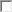 Был информирован на родительском собрании Увидел информацию на сайте СПДОУзнал из других источников2.Насколько полно Вы информированы о содержании ФОП ДО в целом?Информирован  достаточно полно Информирован не достаточноНе информирован3.Как, по Вашему мнению, изменится качество обучения в СПДО в результате внедрения ФОП ДО?Значительно улучшиться Улучшится, но несильно Скорее не изменитьсяЗатрудняюсь ответить4.Как выдумаете, измениться ли роль родителей в образовательном процессе в связи с введением ФОП ДО?Роль родителей усилится Не изменитсяРоль родителей уменьшится5.Как Вы относитесь к введению ФОП ДО в целом?Положительно ОтрицательноЗатрудняюсь ответить6.Планируете ли Вы продолжить знакомство с материалами ФОП ДО самостоятельноДа НетНе могу сказать определенно7.Ваши предложения и пожелания при составлении ФОП ДО в нашем СПДО